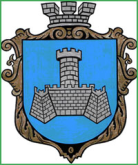 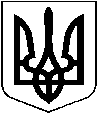 У К Р А Ї Н Ам. Хмільник  Вінницької  областіР О З П О Р Я Д Ж Е Н Н Я М І С Ь К О Г О    Г О Л О В И « 17» лютого_2021 року                                                              № 76  - р     Про створення робочої комісії для виявлення нових об'єктів, що мають культурну цінність, в межах території м.Хмільника      З метою виявлення нових об'єктів на території м.Хмільника, що мають культурну цінність, відповідно до ст.37 Закону України «Про охорону культурної спадщини», керуючись ст.42 й ст.59  Закону України «Про місцеве самоврядування в Україні»:Створити робочу комісію в складі:голова робочої комісії - Загіка В. М., заступник міського голови з питань діяльності виконавчих органів міської ради; секретар робочої комісії - Загниборода М.М., інспектор управління містобудування та архітектури міської ради; члени робочої комісії:Олійник О.А., т.в.о. начальниа управління містобудування та архітектури  міської ради; Михалиця О.А., краєзнавець (м.Хмільник), за згодою; Потупчик М.В., завідувач сектором охорони культурної спадщини Управління культури і              мистецтв Вінницької ОДА (м.Вінниця), за згодою;Юрченко С.Б., архітектор, керівник ТОВ «НДІ історії, архітектури і містобудування»             (м.Київ), за згодою;Шумигора Ю.В., депутат міської ради, голова постійної комісії з питань охорони здоровя,               освіти, культури, молодіжної політики та спорту, за згодою.Робочій комісії провести візуальне обстеження об'єктів в межах території м.Хмільника, що мають культурну цінність, до кінця березня 2021р. Про результати візуального обстеження робочій комісії скласти відповідні акти. Управлінню містобудування та архітектури міської ради: 3.1.Скласти Перелік нововиявлених об'єктів, що мають культурну цінність, в межах території м.Хмільника;      3.2.В установленому порядку внести зміни й доповнення до відповідної програми міської ради про включення  заходу про виготовлення паспортів і облікових карток на нововиявленні об'єкти, що мають культурну цінність, з метою їх внесення до Реєстру пам'яток культурної спадщини місцевого значення згідно до вимог чинного законодавства. Контроль за виконанням даного розпорядження покласти на Загіку В.М., заступника міського голови з питань діяльності виконавчих органів міської ради.                              Міський голова                                           М.В.Юрчишин                                   Маташ С.П.                                   Загіка В. М.                                   Буликова Н.А.                                   Олійник О.А.                                   Загниборода М.                                                    